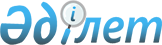 Об определении специализированных мест для организации и проведения мирных собраний, порядка использования специализированных мест для организации и проведения мирных собраний, нормы их предельной заполняемости, а также требований к материально-техническому и организационному обеспечению специализированных мест для организации и проведения мирных собраний и границ прилегающих территорий, в которых запрещено проведение пикетирования в Жамбылском районеРешение Жамбылского районного маслихата Алматинской области от 25 сентября 2020 года № 75-348. Зарегистрировано Департаментом юстиции Алматинской области 6 октября 2020 года № 5696.
      В соответствии со статьей 6 Закона Республики Казахстан от 23 января 2001 года "О местном государственном управлении и самоуправлении в Республике Казахстан", подпунктами 1), 2) пункта 2 статьи 8 Закона Республики Казахстан от 25 мая 2020 года "О порядке организации и проведения мирных собраний в Республике Казахстан" (далее - Закон), Жамбылский районный маслихат РЕШИЛ:
      1. Определить прилагаемые:
      1) специализированные места для организации и проведения мирных собраний, нормы их предельной заполняемости, а также требования к материально-техническому и организационному обеспечению согласно приложению 1 к настоящему решению;
      2) порядок использования специализированных мест для организации и проведения мирных собраний согласно приложению 2 к настоящему решению.
      2. Определить границами расстояния не менее 800 метров прилегающих территорий, в которых запрещено проведение пикетирования согласно пункта 5 статьи 9 Закона.
      Сноска. Пункт 2 в редакции Решение Жамбылского районного маслихата Алматинской области от 08.02.2024 № 15-70 (вводится в действие по истечении десяти календарных дней после дня его первого официального опубликования).


      3. Контроль за исполнением настоящего решения возложить на постоянную комиссию Жамбылского районного маслихата "По развитию социальной инфраструктуры, социальной защите населения, образования, здравоохранения, языка, спорта, культуры, связи с общественными объединениями, правовой реформе и законности".
      4. Настоящее решение вступает в силу со дня государственной регистрации в органах юстиции и вводится в действие по истечении десяти календарных дней после дня его первого официального опубликования. Специализированные места для организации и проведения мирных собраний, нормы их предельной заполняемости, а также требования к материально-техническому и организационному обеспечению Порядок использования специализированных мест для организации и проведения мирных собраний
      Настоящий порядок использования специализированных мест для организации и проведения мирных собраний разработан согласно статьи 8 Закона и определяет порядок использования специализированных мест для организации и проведения мирных собраний.
      Специализированные места для организации и проведения мирных собраний – места общего пользования или маршруты следования, определенные местным представительным органом Жамбылского района для проведения мирных собраний.
      В специализированных местах для проведения мирных собраний – проводятся публичные мероприятия, являющиеся по своему характеру мирными, ненасильственными и невооруженными, не создающими угрозу интересам государственной безопасности, общественного порядка, охраны здоровья, защиты нравственности населения, прав и свобод других лиц, проводимое в форме собрания, митинга и демонстрации, шествия и пикетирования гражданами Республики Казахстан.
      Запрещается проведение собрания, митинга, демонстрации, шествия и пикетирования в нарушение Закона.
      При введении чрезвычайного, военного положения или правового режима антитеррористической операции на период их действия проведение мирных собраний в специализированных местах может быть запрещено или ограничено в порядке, установленном законами Республики Казахстан "О чрезвычайном положении", "О военном положении" и "О противодействии терроризму".
      Мирные собрания не могут начинаться ранее 9 часов и заканчиваться позднее 20 часов по местному времени административно-территориальной единицы в день проведения мирных собраний.
      При использовании специализированных мест для проведения мирных собраний организаторам и его участникам необходимо соблюдать требования статьей 5 и 6 Закона.
					© 2012. РГП на ПХВ «Институт законодательства и правовой информации Республики Казахстан» Министерства юстиции Республики Казахстан
				
      Председатель сессии Жамбылского районного маслихата

Н. Ахметжанов

      Секретарь Жамбылского районного маслихата

С. Жұрын
Приложение 1 к решению Жамбылского районного маслихата от 25 сентября 2020 года № 75-348
№
Населенный пункт
Специализированные места для организации и проведения мирных собраний
Нормы их предельной заполняемости
Требования к материально-техническому и организационному обеспечению
1
село Узынагаш
Стадион КГУ "Детско-юношеская спортивная школа Жамбылского района" государственного учреждения "Отдел физической культуры и спорта Жамбылского района Алматинской области", улица Мажитова, 10
1500 человек
-освещение;
-обеспечение точкой для подключения электроэнергии;
- обеспечение камерой видеонаблюдения и видеофиксации
2
село Узынагаш
Маршрут для шествий и демонстраций – от стадиона КГУ "Детско-юношеская спортивная школа Жамбылского района" государственного учреждения "Отдел физической культуры и спорта Жамбылского района Алматинской области" по улице Толе би до пересечения улиц Толе би и Караш батыра, далее по улице Караш батыра до пересечения улиц Караш батыра и Абая, далее по улице Абая до монумента "Бейбітшілік"
500 человек 
-вдоль маршрута имеется уличное освещение;
-обеспечение камерой видеонаблюдения и видеофиксацииПриложение 2 к решению Жамбылского районного маслихата от 25 сентября 2020 года № 75-348